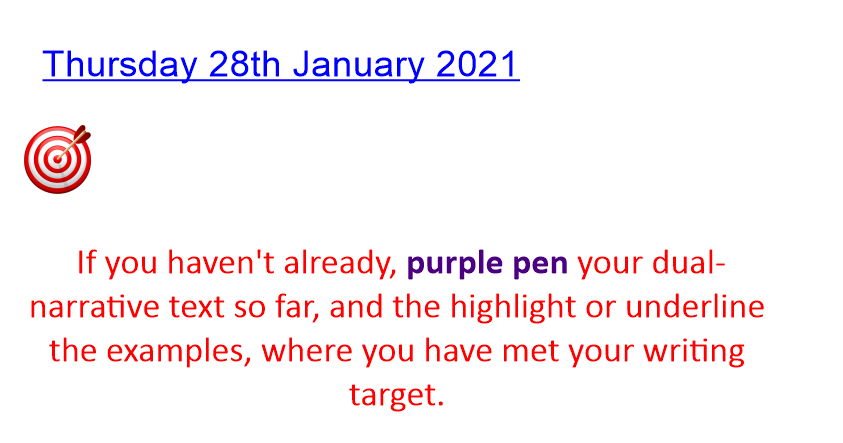 Look back at your plan from yesterday.Create a word bank for your ending.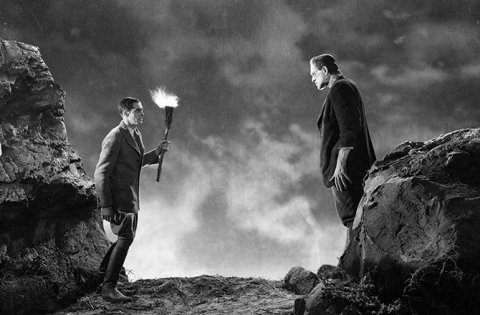 Now, we are going to look to write the final part of our innovated dual-narrative:1. Explain how you felt after hearing the story2. Describe what happens to Victor Frankenstein3. Describe what you see4. Explain how you feel at the end Look back at your WAGOLL of Frankenstein to support your writing.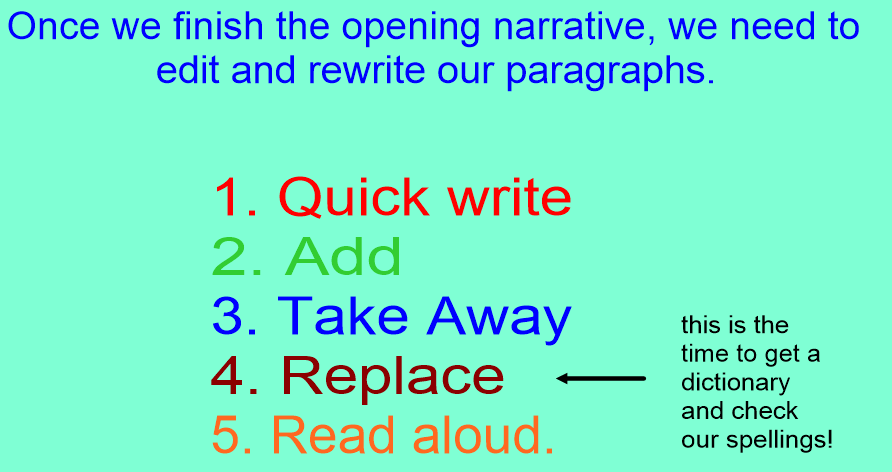 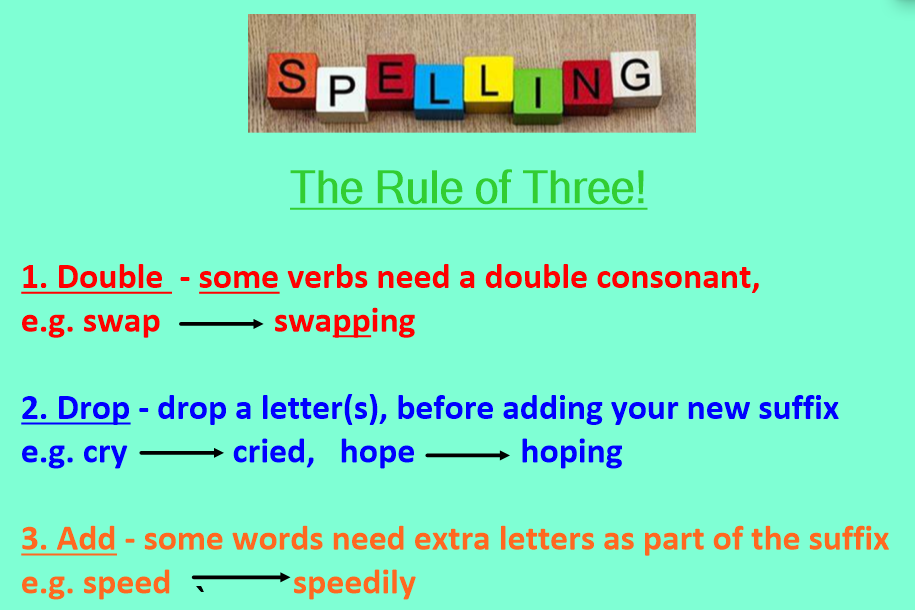 If you have time, use the grammar grid to prove that you have met the criteria!LI: to be able to identify grammar features within a text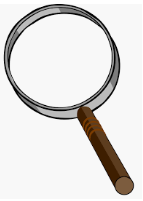 I will be successful if:I can explain what the grammar isI can find examples of the feature within the textGrammar GridFriday 29th January 2021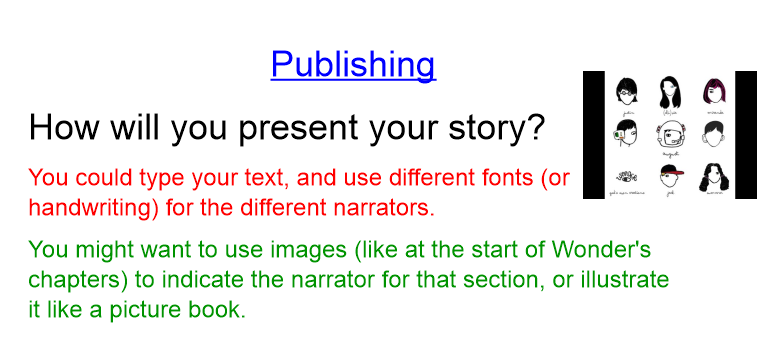 VerbsAdverbsAdjectivesNounsYear 6 Writing ExpectationMy ExampleTeacherCo-ordinating Conjunction SentenceSubordinate Conjunction Sentence Fronted AdverbialExpanded Noun PhrasePrepositional PhraseModal VerbSpeech Adverb for time / detailPunctuation for parenthesisRelative ClauseSemi colonColonDashPassive verbsMy target (more than once). 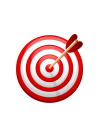 